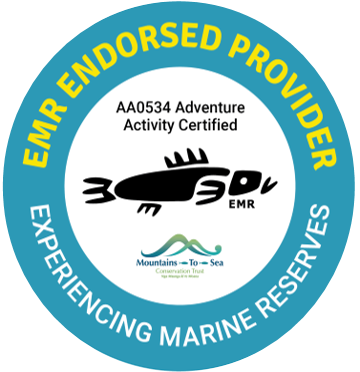 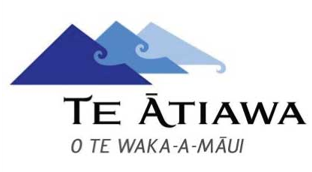 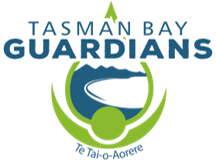 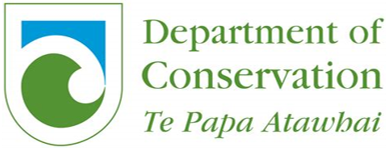 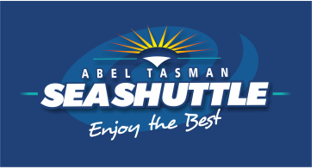 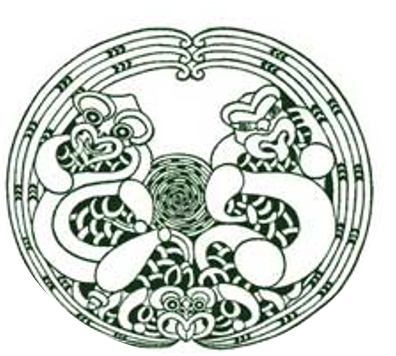 Whānau snorkel day essential information and registration formWhakamana te maunga 
Whakamana te wai 
He mauri o ngā tangata 
Ngā mea katoa he pai
If we look after the water
from the mountains to sea,
 it will look after us.
 It is our life force.
Date: 
Wednesday, 26 January 2022

PLAN B weather dependent, Friday, 28 January 2022Nau mai haere mai, to the whānau Tonga Island marine reserve snorkel day.  In collaboration with Te Ātiawa, Tasman Bay Guardians, , Sea Shuttle and Te Āwhina Marae, we invite you and your whānau to join us on a fun-filled day exploring Tonga Island Marine Reserve and Abel Tasman National Park.Our team will pick you up from Te Āwhina Marae and take you out to Kaiterter where a Sea Shuttle will take you up to Tonga Quarry.  After a kōrero we will help you into your snorkelling gear and take you on an adventure through the shallow reefs of the Tonga Island Marine Reserve.  After some kai, there will be an option  There  also the option to take part in kaitiakitanga o te mana moana with Te Papa Atawhai marine reserve rangers. It is our hope to share taonga tuku iho o te moana to build on our mātauranga o Te Ta Finally, we will return to Kaiterter on the waka and transport you back to Te Āwhina. It will be a big but rewarding day to spend quality time exploring with whānau.We will provide:		All of your snorkelling gear, safety gear, transport and kai.  What you need to bring:	Please bring plenty of water, sun protection, togs and towel, extra warm clothes, insect repellent, camera and anything else you need for a fun and comfortable day.  Timing:	        DATE TBC7.15am 	Meet at marae to board coach for 7.30am departure 8am 	Leave on Sea Shuttle from Kaiterter9am 	Karakia timatanga and kōrero/ briefing9.30am 	Commence snorkel or kaitiakitanga o te mana moana 12pm 	Kai and whakatā on the beachpm 	Opportunity for second snorkel or kaitiakitanga o te mana moana 3:15pm 	Return by Sea Shuttle to Kaiterter4.30pm 	Arrive at Te Āwhina MaraeRegistration is essential as we are expecting to fill up very fast – please register ASAP 
by filling out the form below and returning to kduke@doc.govt.nz Health and safety:Full health and safety briefings will be given by your skipper and Tasman Bay Guardians coordinators.  If you have any medical conditions or dietary requirements, please make these known upon registration.Covid 19: have policies for dealing with C19, however we may have to modify the trip or postpone depending on the .Registration:Please fill in the Rego form below.  You can email as a Word Doc, or fill in by hand, take a photo and email or text it to Kiara Duke at kduke@doc.govt.nz kduke@doc.govt.nz 027 258 0695. Call if you .Please respond by January 16th, 2022th as we are limited to  s, first come first served.  e are looking for a good number of active adult  to come and help keep the tamariki safe.Any Dietary Requirements in your group?  Please specify ______________________________________________________________________________________________________________________________________________________REGISTRATION FORMEMR Community Guided Snorkel DayExperiencing Marine Reserves | www.emr.org.nz |www.facebook.com/emrPlease email to Kiara Duke, kduke@doc.govt.nzREGISTRATION FORMEMR Community Guided Snorkel DayExperiencing Marine Reserves | www.emr.org.nz |www.facebook.com/emrPlease email to Kiara Duke, kduke@doc.govt.nzREGISTRATION FORMEMR Community Guided Snorkel DayExperiencing Marine Reserves | www.emr.org.nz |www.facebook.com/emrPlease email to Kiara Duke, kduke@doc.govt.nzREGISTRATION FORMEMR Community Guided Snorkel DayExperiencing Marine Reserves | www.emr.org.nz |www.facebook.com/emrPlease email to Kiara Duke, kduke@doc.govt.nzREGISTRATION FORMEMR Community Guided Snorkel DayExperiencing Marine Reserves | www.emr.org.nz |www.facebook.com/emrPlease email to Kiara Duke, kduke@doc.govt.nzGroup name- You can make this something funGroup name- You can make this something funEmergency contact name & number for your group 
– Someone that isn’t snorkellingEmergency contact name & number for your group 
– Someone that isn’t snorkellingAny Medical conditions? (circle) -  Elaborate below for each personAny Medical conditions? (circle) -  Elaborate below for each personDiabetes        Asthma         Allergies         Heart condition        Epilepsy      OtherDiabetes        Asthma         Allergies         Heart condition        Epilepsy      OtherDiabetes        Asthma         Allergies         Heart condition        Epilepsy      OtherNames of members of your group 
Names of members of your group 
AgeCan you swim 200m? (Y/N)Have you  before? (Y/N)112233445566If there are more than 6 please tick here             And enter their details on another sheet – names onlyIf there are more than 6 please tick here             And enter their details on another sheet – names onlyIf there are more than 6 please tick here             And enter their details on another sheet – names onlyIf there are more than 6 please tick here             And enter their details on another sheet – names onlyIf there are more than 6 please tick here             And enter their details on another sheet – names onlyI hereby acknowledge the risks associated with snorkelling. I fully understand and have read the potential risks and risk reduction strategies. I agree to disclose any medical conditions on this form and to my assigned guide. I acknowledge that it is my responsibility to have medication on hand. I agree to follow the instructions of my guide and also agree for my photo to be taken and used for promotion (including press releases and on social media). I have read the paragraph above and the laminated Risk Management diagram for the event and I agree to be bound by it.I hereby acknowledge the risks associated with snorkelling. I fully understand and have read the potential risks and risk reduction strategies. I agree to disclose any medical conditions on this form and to my assigned guide. I acknowledge that it is my responsibility to have medication on hand. I agree to follow the instructions of my guide and also agree for my photo to be taken and used for promotion (including press releases and on social media). I have read the paragraph above and the laminated Risk Management diagram for the event and I agree to be bound by it.I hereby acknowledge the risks associated with snorkelling. I fully understand and have read the potential risks and risk reduction strategies. I agree to disclose any medical conditions on this form and to my assigned guide. I acknowledge that it is my responsibility to have medication on hand. I agree to follow the instructions of my guide and also agree for my photo to be taken and used for promotion (including press releases and on social media). I have read the paragraph above and the laminated Risk Management diagram for the event and I agree to be bound by it.I hereby acknowledge the risks associated with snorkelling. I fully understand and have read the potential risks and risk reduction strategies. I agree to disclose any medical conditions on this form and to my assigned guide. I acknowledge that it is my responsibility to have medication on hand. I agree to follow the instructions of my guide and also agree for my photo to be taken and used for promotion (including press releases and on social media). I have read the paragraph above and the laminated Risk Management diagram for the event and I agree to be bound by it.I hereby acknowledge the risks associated with snorkelling. I fully understand and have read the potential risks and risk reduction strategies. I agree to disclose any medical conditions on this form and to my assigned guide. I acknowledge that it is my responsibility to have medication on hand. I agree to follow the instructions of my guide and also agree for my photo to be taken and used for promotion (including press releases and on social media). I have read the paragraph above and the laminated Risk Management diagram for the event and I agree to be bound by it.Contact Details for the group leader/parent – You pick who this is! 
They are responsible for the whole group.Contact Details for the group leader/parent – You pick who this is! 
They are responsible for the whole group.Contact Details for the group leader/parent – You pick who this is! 
They are responsible for the whole group.Contact Details for the group leader/parent – You pick who this is! 
They are responsible for the whole group.Contact Details for the group leader/parent – You pick who this is! 
They are responsible for the whole group.Full nameContact numberEmail addressSignature of group leader X X X X